DESNO PRAVILODESNO PRAVILO ureja prednostna razmerja med dvema udeležencema cestnega prometa (ali več), ki si na križišču pripeljeta  BOČNO.Desno pravilo velja le, če so izpolnjeni naslednji pogoji:Poti vozil se morata križatiVozili morata biti na istem prednostnem nivoju(ALI sta obe vozili na križišču enakovrednih cest ALI sta obe vozili na neprednostni cesti ALI sta obe vozili na prednostni cesti ALI imata obe vozili zeleno luč na semaforju ALI je obema policist sporočil znak za prosto pot)Vozili morata na križišče pripeljati BOČNODESNO PRAVILO se uporablja predvsem na:križiščih enakovrednih cestkrižiščih prednostne in neprednostne cestedrugih prometnih površinah ( velike parkirne površine, garažne hiše, bencinske črpalke, …)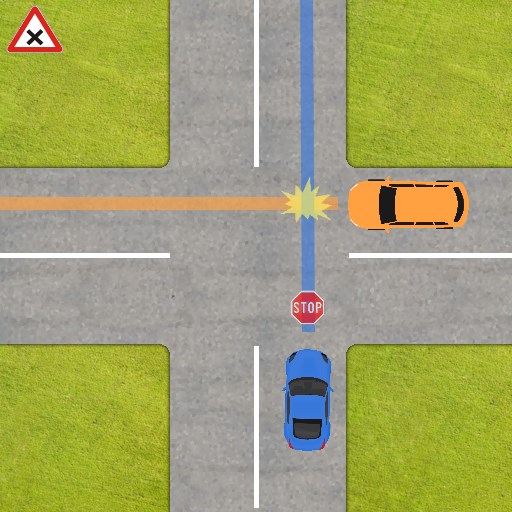 